1. There are 100 students in a class. Ninety-six did well in the course whereas four blew it totally and received a grade of F. Sorry. In the highly unlikely event that these traits are genetic rather than environmental, if these traits involve dominant and recessive alleles, and if the four (4%) represent the frequency of the homozygous recessive condition, please calculate the following: A. The frequency of the recessive allele. .04 = q2; therefore q = .2B. The frequency of the dominant allele. p = .8; therefore p2 = .64C. The frequency of heterozygous individuals. 2pq = .322. Within a population of butterflies, the color brown (B) is dominant over the color white (b). And, 40% of all butterflies are white. Given this simple information, which is something that is very likely to be on an exam, calculate the following:A. The percentage of butterflies in the population that are heterozygous..4 is the frequency of white (bb) butterflies. This is q2 taking the square root of .4 gives you q = .631-.63 = .37; this is p2pq = .47 (number of heterozygotes) 47%B. The frequency of homozygous dominant individuals. p2 = .143. This is a classic data set on wing coloration in the scarlet tiger moth (Panaxia dominula). Coloration in this species had been previously shown to behave as a single-locus, two-allele system with incomplete dominance. Data for 1612 individuals are given below: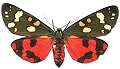  White-spotted (AA) =1469 Intermediate (Aa) = 138 Little spotting (aa) =5Calculate the allele frequencies ( p and q )5/1612 = .003 = (q2)q = .05 p = .95Give the percentage of each genotype in the populationIf starting with p2 you should get:	P2 = 91%	2pq = 9.5%	q2 = .25%Due to rounding it is overIf you started with q2 you should get:	p2= 89%	2pq = 11%	q2 = .31%Again with rounding it is slightly overIf did with the numbers given:1469/1612 = 91%	138/1612 = 8.6%	5/1612 = .31% and it is little less than 100%4. The allele for a widow's peak (hairline) is dominant over the allele for a straight hairline. In a population of 500 individuals, 25% show the recessive phenotype. How many individuals would you expect to be homozygous dominant and heterozygous for the trait?	.25x500 = 125 homozygous dominant individuals	.50x500 = 150 heterozygous individuals 5. The allele for a hitchhiker's thumb is recessive compared to straight thumbs, which are dominant. . In a population of 1000 individuals, 510 show the dominant phenotype. How many individuals would you expect for each of the three possible genotypes for this trait.Homozygous Dominant: .64 x 1200 = 768Heterozygous: .32 x 1200 = 384Homozygous Recessive: .04 x 1200 = 48